Pingelly Tourism Group Inc.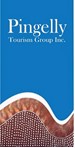 Pingelly Country Collective MarketsBooking Form 2021Date:		Saturday 24 April 2021Venue:		Pingelly Recreation and Cultural Centre (PRACC) ovalTime:		Stall holders setting up: 7:30am					Stall holders dismantling: AFTER 4.00pm					Open to Public: 9:00am – 4.00pmContact:	Jackie McBurney 0427 944456Email: Jackie.McBurney@outlook.comName of Vendor:												Address:													Mobile Phone: 												Email:													Products for Sale:Please list full details as the items need to be approved by the Market Committee.Public LiabilityDo you have your own public liability?     Yes [     ] please attach Certificate of currency         No [     ]Space Requirements:Do you have a gazebo? Please note this is not supplied.	Yes [     ]	No [     ] Site Fees:$10.00 per site	to be paid by 12 April 2021 please.EFT: 	Pingelly Tourism Group Inc, BSB: 633 000  A/c: 155876584.  Please use Vendor Name as the referencePlease note: We prefer stall holders to bring their own trestle tables, but  these can be available upon request if needed.I / We have read and agree to The Pingelly Community Markets Terms and Conditions overleaf or attached to this Booking Form.Name:														Mobile: 														Signed:	 								    Date:				Pingelly Country Collective Market StallsTerms and ConditionsEach stall site is approximately 3x3 metres. Stallholders are responsible for supplying their own trestles, chairs and shade. Trestle tables are available on application through the Booking form.Public liability insurance cover is the responsibility of individual Stallholders. Please attach a copy of your Certificate of Insurance to the Booking form, if you have your own cover.Food sale stalls are required to conform to relevant Health regulations. An Application Form can be emailed to you upon request and further information is available through the Health Officer at the Shire of Pingelly.Members of the Pingelly Tourism Group Inc, and Market Day volunteers are not liable for any damage or loss whatsoever and howsoever caused, as a result of your use and occupation of a stall at the Markets.Auction sales are not permitted to be held at or adjacent to Stall holder’s approved stall. The Stallholder will keep the stall site clean and repair any damage done at their own expense. Please remove all litter and leave the area in a clean and tidy condition.No gas bottles, generators or other flammable equipment are to be brought into the Market area or to be operated by the Stallholder or their representatives.No prohibited goods are allowed to be sold. Prohibited goods include firearms, alcohol, tobacco products, e-cigarettes, pirated tapes and/or CDs DVDs, stolen goods.All rubbish and unsold goods are required to be taken away by the Stallholder. A dumping fee may be applied if this is not done.Permission to conduct a raffle must be made in writing to the Coordinator, at least one week prior to the Market Day.The Market Committee reserves the right to refuse any stall or the sale or promotion of items not considered suitable.Limited parking will be available adjacent to your allocated area. All vehicles to be moved to the allocated parking area before 8:30am. For safety reasons, vehicles cannot be moved and until after 4.00pm.Stallholders are requested to remain open to the public until 4:00pm.Shade is limited and Stallholders are requested to provide their own.Pingelly Community Market Stalls Undertaking and Indemnity:In consideration of being permitted to operate a stall or other selling point, the stallholder agrees to indemnify the Pingelly Tourism Group Inc, its servants and/or agents in respect of any claim for damages occurring out of the stall holders negligence or the negligence of any of the Pingelly Tourism Group’s servants and/or agents how so ever caused. The Pingelly Tourism Group Inc thank you for your support and  trust you have an enjoyable and successful Market. Please attach a copy of the Certificate of Currency from your insurer, if applicable.